§4463.  Approval of river corridor commissionsThe commissioner may grant commission status and all the privileges and powers enjoyed by the commissions, as specified in this chapter, when the commissioner finds that:  [PL 1989, c. 104, Pt. A, §45 (NEW); PL 1989, c. 104, Pt. C, §10 (NEW).]1.  Occupation of shoreland by 2 or more municipalities.  Two or more municipalities, which collectively occupy enough of the shoreland on a river segment to be effective in managing the shorelands of the river, have entered into an agreement under chapter 115, which satisfies the requirements of section 4464;[PL 1989, c. 104, Pt. A, §45 (NEW); PL 1989, c. 104, Pt. C, §10 (NEW).]2.  Comprehensive plan.  The same municipalities have prepared a comprehensive plan which satisfies the requirements of section 4465;[PL 1989, c. 104, Pt. A, §45 (NEW); PL 1989, c. 104, Pt. C, §10 (NEW).]3.  Ordinance.  The same municipalities have prepared an ordinance to implement the comprehensive plan which satisfies the requirements of section 4466; and[PL 1989, c. 104, Pt. A, §45 (NEW); PL 1989, c. 104, Pt. C, §10 (NEW).]4.  Other commissions.  No other commission exists on the same river, or the distance between the proposed and existing commissions makes the formation of one larger commission impractical.[PL 1989, c. 104, Pt. A, §45 (NEW); PL 1989, c. 104, Pt. C, §10 (NEW).]SECTION HISTORYPL 1989, c. 104, §§A45,C10 (NEW). The State of Maine claims a copyright in its codified statutes. If you intend to republish this material, we require that you include the following disclaimer in your publication:All copyrights and other rights to statutory text are reserved by the State of Maine. The text included in this publication reflects changes made through the First Regular and First Special Session of the 131st Maine Legislature and is current through November 1. 2023
                    . The text is subject to change without notice. It is a version that has not been officially certified by the Secretary of State. Refer to the Maine Revised Statutes Annotated and supplements for certified text.
                The Office of the Revisor of Statutes also requests that you send us one copy of any statutory publication you may produce. Our goal is not to restrict publishing activity, but to keep track of who is publishing what, to identify any needless duplication and to preserve the State's copyright rights.PLEASE NOTE: The Revisor's Office cannot perform research for or provide legal advice or interpretation of Maine law to the public. If you need legal assistance, please contact a qualified attorney.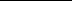 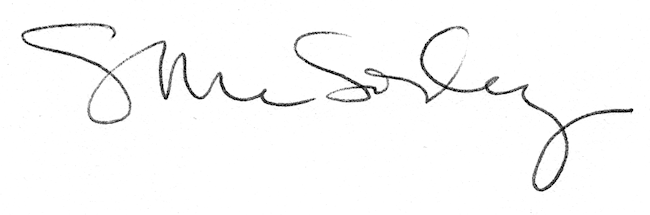 